Republika Hrvatska	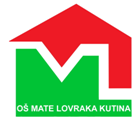 Županija sisačko-moslavačkaOsnovna škola MATE LOVRAKACrkvena 57KutinaBroj RKP- a: 15903							                MB:  03327914OIB:  804 626 71 526 								     Šifra djelatnosti : 8520Razina:  31 BILJEŠKE UZ FINANCIJSKI IZVJEŠTAJ ZA RAZDOBLJE 01.SIJEČNJA 2022.  - 31.PROSINCA 2022. GODINEIZVJEŠTAJ O PRIHODIMA I RASHODIMA, PRIMICIMA I IZDACIMAPRIHODI I RASHODI POSLOVANJA6 – Ukupni prihodi poslovanja u iznosu od 11.092.994,32 kune odnose se na:6361 – Tekuće pomoći proračunskim korisnicima iz proračuna koji im nije nadležan,  ukupan iznos od 7.918.297,56 kune, odnosi se na:plaće i ostala materijalna prava zaposlenika u iznosu od 7.689.441,26 kunarazlike plaće po povoljnijoj osnovici – za 5 zaposlenika u iznosu od 46.612,87 kunaMZO za radne udžbenike 127.125,71 kunapomoćnici u nastavi u iznosu od 30.875,72 kunatestiranja zaposlenika na COVID-19 u iznosu od 19.130,00 kunavoditelj ŽSV-a u iznosu od 3.970,00 kuna pomoći iz Županije – natjecanja u iznosu od  1.014,00 kunerefundaciju za službeno putovanje od strane NCVVO u iznosu od 128,00 kunaiznos tekućih pomoći nema značajne razlike u odnosu na prošlu godinu, povećan je iznos plaća i ostalih materijalnih prava zbog povećanja osnovice i iznosa materijalnih prava, a smanjeni iznos za isplate plaća zaposlenicima po povoljnijoj osnovici (na osnovu sudskih presuda, završeni su i isplaćeni svi sudski sporovi), veći je iznos za testiranja zaposlenika na COVID-19 u odnosu na prošlu godinu, kao i  iznos za radne udžbenike 6362 – Kapitalne pomoći proračunskim korisnicima iz proračuna koji im nije nadležan , ukupan iznos od 21.916,10 kuna, odnosi se na:sredstva za nabavu knjiga za školsku knjižnicu u iznosu od 4.000,00 kunasredstva za nabavu udžbenika za višegodišnju uporabu 15.729,43 kunaprijenos vlasništva za prijenosno računalo potrebno za pripremnu nastavu hrvatskog jezika u iznosu od 2.186,67 kunaiznos je smanjen u odnosu na prošlu godinu, zbog manjeg iznosa za nabavu udžbenika za višegodišnju uporabu, jer škola ima u vlasništvu udžbeničku zbirku za višegodišnju uporabu te je nabavljana samo razlika  potrebnih udžbenika6381 – Tekuće pomoći iz državnog proračuna temeljem prijenosa EU sredstava, ukupan iznos od 268.954,68 kune odnosi se na:plaće pomoćnika u nastavi 174.962,49 kuna,projekt prehrane učenika „Vrijeme za gablec“ u iznosu od 93.992,19 kunaiznos za plaće pomoćnika u nastavi povećan je u odnosu na prošlu godinu zbog većeg broja zaposlenih pomoćnika u nastavi, ali je iznos za projekt prehrane „Vrijeme za gablec“ znatno manji u odnosu na prošlu godinu, jer je manje sredstava doznačeno u izvještajnom razdoblju6526 – Ostali nespomenuti prihodi, ukupan iznos od 386.814,04 kune odnosi se na:produženi boravak i prehranu učenika u školskoj kuhinji u iznosu od 274.963,50 kunerefundacije šteta u iznosu od 2.153,75 kuna za popravak učeničkih tabletaprihod od osiguranja iz prethodnih godina, a koji je doznačen za podmirenje obveza za nabavu nefinancijske imovine, nakon završenog sudskog spora u iznosu od 109.696,79 kuneiznos je značajno povećan u odnosu na prošlu godinu zbog prihoda od osiguranja kao i prihoda za školsku kuhinju i produženi boravak, dijelom i zbog povećanja cijene školskog obroka i  produženog boravka od rujna 2022. godine, kao i zbog mjera proizašlih iz Odluke o proglašenju epidemije COVID-19, u prvom dijelu prošle godine se posluživao samo mliječni obrok, te je samim tih i prihod bio manji6615 – Prihodi od pruženih usluga, ukupan iznos od 13.600,00 kuna odnose se na:najam školske dvorane, povećani su u odnosu na prošlu godinu jer se školska dvorana prošle godine iznajmljivala samo na kraju godine zbog mjera proizašlih iz Odluke o proglašenju epidemije COVID-19, te zbog većeg broja klubova koji iznajmljuju školsku dvoranu i doznake sredstava za prošlu godinu6631 – Tekuće donacije, ukupan iznos od 11.800,00 kuna odnosi se na:prihode od donacija od neprofitnih organizacija  vezano za natjecanja, te turističkih agencija za pedagošku pratnju za školske izlete, školu u prirodi i školsku ekskurzijuiznos je povećan u odnosu na prošlu godinu zbog većeg broja natjecanja i školskih izleta kojih nije bilo prošle godine u tolikoj mjeri zbog mjera proizašlih iz Odluke o proglašenju epidemije COVID-196632 – Kapitalne donacije, ukupan iznos od 7.523,00 kuna odnosi se na:donacije glazbene opreme od strane neprofitne organizacije i trgovačkog društva671 – Prihodi iz nadležnog proračuna za financiranje redovne djelatnosti proračunskih korisnika (Grad Kutina) ukupan iznos od 2.464.088,94 kune, odnosi se na:6711 – za financiranje rashoda poslovanja u iznosu od 1.921.928,12 kune, povećan je u odnosu na prošlu godinu zbog većih prihoda za energiju zbog povećanja cijena energenata, sudskih troškova i kamata za završene sudske sporove6712 - za financiranje rashoda za nabavu nefinancijske imovine 231.990,82 kuna, povećan je u odnosu na prošlu godinu zbog prihoda za podmirenje rashoda iz prethodnih godina nakon završenih sudskih sporova u iznosu od 188.548,37 kuna, nabavu opreme u iznosu od 19.067,45 kuna (računalna oprema, uredski namještaj i oprema za školsku kuhinju), te izrade projektne dokumentacije za projekt „Sunčane elektrane“ u iznosu od 24.375,00 kuna6714 - otplata kredita u iznosu od 310.170,00 kuna podignutog u sklopu energetske obnove 2018. godine3 – Ukupni rashodi poslovanja u iznosu od 10.505.090,60 kuna odnose se na:31 –  Rashodi za zaposlene, ukupan iznos od 7.885.186,64 kuna odnosi se na:plaće i doprinose zaposlenika, materijalnih prava i  isplata razlike plaća temeljem sudskih presuda nema značajnih razlika u odnosu na prošlu godinu, povećan je prekovremeni rad zbog zamjena za bolovanja, natjecanja i pripremne nastave hrvatskoj jezika321 -  Naknade troškova zaposlenim, ukupan iznos od 315.950,33 kune odnose se na:službena putovanja koja su veća zbog većeg broja stručnog usavršavanja zaposlenika, više natjecanja i školskih izletanaknada za prijevoz na posao i s posla koje su veće u odnosu na prošlu godinu zbog povećanja iznosa prijevoza po kilometru322 -  Rashodi za materijal i energiju, ukupan iznos od 968.972,28 kuna odnose se na:rashode na uredski materijal, namirnice za prehranu u školskoj kuhinji, materijal za tekuće održavanje, sitni inventar, službenu odjeću i obuću i energiju značajna je razlika u iznosu od prošle godine na energiji, zbog povećanja cijene energenata323 – Rashodi za usluge, ukupan iznos od 942.951,59 kuna odnose se na:usluge za redovito obavljanje djelatnosti, a razlike u odnosu na prošlu godinu su:povećan je iznos za prijevoz učenika, komunalne i zdravstvene usluge , dok su  manji iznosi na uslugama tekućeg i investicijskog odražavanja jer su prošle godine bili radovi na sanaciji oštećenje od potresa, i značajno su manje intelektualne i osobne usluge (odvjetničke) zbog završenih sudskih sporova329 – Ostali nespomenuti rashodi poslovanja u ukupnom iznosu od 97.046,21 kuna, odnose se na:premije osiguranja, članarine i troškove sudskih postupaka na kojima nije bilo značajnih razlika u odnosu na prošlu godinupovećani rashodi  su na reprezentaciji su zbog većeg broja učenika koji su dobili nagrade za najboljie učenike na kraju školske godine,  a   smanjeni na pristojbama i naknadama jer je prošle godine još bio u tijeku sudski spor koji je završen ove godine i ostalim nespomenutim rashodima zbog najma fotokopirnih uređaja koji se ove godine knjiže na najamnine (3235)342 – Kamate za primljene kredite i zajmove u ukupnom iznosu od 10.843,29 kuna odnose se na:kamata se odnosi na kredit podignut u sklopu energetske obnove 2018. godine, kako je dio kredita otplaćen, sa smanjenjem glavnice smanjuje se i trošak kamata343 – Ostali financijski rashodi u ukupnom iznosu od 157.014,55 kuna odnose se na:kamate za isplate razlika plaća po povoljnijoj osnovici za zaposlenike, isplaćenih po sudskim presudama u iznosu od 8.636,44 kunekamate za završene sudske sporove u iznosu od 148.378,11 kune– Naknade građanima i kućanstvima iz proračuna u ukupnom iznosu od 127.125,71 kuna odnosi se na: radne udžbenike za školsku godinu 2022./23. doznačen od MZO96 – Ob računati prihodi poslovanja u ukupnom iznosu od 34.482,75 kuna odnose se na:nenaplaćene prihode od školske kuhinje i najma školske dvoranePRIHODI I RASHODI OD NEFINANCIJSKE IMOVINE72 – Prihodi od prodaje proizvedene dugotrajne imovine, ukupan iznos od 3.421,51 kuna odnosi se na:prihode od prodaje stanova– Rashodi za nabavu nefinancijske imovine u ukupnom iznosu od 84.795,25 kuna odnose se na:uredska oprema i namještaj u iznosu od 23.599,77 kuna, glazbena oprema u iznosu od 14.337,00 kuna, oprema za školsku kuhinju u iznosu od 2.754,05 kuna, udžbenici za višegodišnju upotrebu i knjige za knjižnicu u iznosu od 19.729,43 kuna, te ostala nematerijalna proizvedena imovina u iznosu od 24.375,00 kunaiznos je značajno manji u odnosu na prošlu godinu jer je prošle godine nabavljeno novo službeno vozilo97 – Obračunati prihodi od prodaje nefinancijske imovine u ukupnom iznosu od 47.089,39 kuna odnose se na: nenaplaćene prihode od prodaje stanovaPRIMICI I IZDACI– Primici od prodaje dionica u ukupnom iznosu od 17.430,00 kuna odnose se na:-       primitke doznačene od Središnjeg klirinškog depozitarnog društva koje nam je nakon    obavijesti o odluci istiskivanja manjinskih dioničara isplatilo iznos za protuvrijednost dionica PBZ-a, koje je škola posjedovala u nominalnoj vrijednosti od 2.100,00 kunaiznos je utrošen za otplatu dijela rate kredita544 – Otplata glavnice primljenih kredita i zajmova u ukupnom iznosu od 327.600,00 kuna odnosi se na:iznos otplaćenog dijela kredita podignutog 2018. godine vezano za energetsku obnovu školeY006 – Manjak prihoda i primitaka za pokriće u slijedećem razdoblju iznosi 57.527,05 kunaostvaren je višak poslovanja za tekuću godinu u iznosu od 196.359,98 kuna, iz prethodne godine prenesen je manjak u iznosu od 253.887,03 kuneu tekućoj godini završeni su sudski sporovi iz prethodnih godina te se zbog ostvarenih prihoda za podmirenje obveza značajno smanjio manjak poslovanja19 – Rashodi budućih razdoblja i nedospjela naplata prihodaodnosi se na kontinuirane rashode budućih razdoblja , plaća i naknada zaposlenika za 12/2022. godine11 – Stanje novčanih sredstava na kraju izvještajnog razdobljaiznosi 0,00 kuna, jer škola posluje u sustavu gradske riznice i nema više svoj račun ni blagajnuOBRAZAC BILANCAB002  - Nefinancijska imovinaukupno stanje imovine, nema značajne promjene u odnosu na prošlu godinu021 – Građevinski objektinije bilo dodatnih ulaganja na građevinskim objektima u tekućoj godini022 – Postojenja i opremanabavljen je uredski namještaj, glazbena oprema, računalna oprema i oprema za školsku kuhinju056 – Ostala nefinancijska dugotrajna imovina u pripremiodnosi se na izradu projektne dokumentacije za projekt „Sunčane elektrane“1 – Financijska imovinanema značajnih razlika u odnosu na prošlu godinu129 – Ostala potraživanjapotraživanja se odnose na naknade plaće za vrijeme bolovanja na teret  HZZO-a za zaposlenike, iznos je znatno manji u odnosu na prošlu godinu zbog refundacija bolovanja po obavijesti HZZO-a 15 – Dionice i udjeli u glavniciškola je posjedovala  dionice u nominalnoj vrijednosto od 2.100,00 kuna, po obavijesti Središnjeg klirinškog depozitarnog društva o odluci istiskivanja manjinskih dioničara doznačena su nam sredstva koja su utrošena  za otplatu dijela rate kredita16 – Potraživanja za prihode poslovanjaodnose se na prihode od školske kuhinje, produženog boravaka i najma dvorane, te potraživanje za prihode iz proračuna17 – Potraživanja od prodaje nefinancijske imovine -    potraživanje za otplatu stanova, smanjeno u odnosu na prošlu godinu jer se redovito uplaćuju rate otplate, a jedan stan je u potpunosti otplaćen193 – Kontinuirani rashodi budućih razdoblja odnose na plaće i naknade zaposlenika za 12/2022 26 – Obveze za kredite i zajmoveostatak glavnice kredita  koji je škola podigla za energetsku obnovu, troškove otplate snosi osnivač Grad Kutina96 – Obračunati prihodi poslovanja odnose se na potraživanja od školske kuhinje i najma školske dvorane97 – Obračunati prihodi od prodaje nefinancijske imovineodnose se na potraživanja za preostali iznos otplate stanova99 – Izvanbilančni zapisievidentirana je oprema dana na korištenje školi od MZO-a i CARNET-a, a vezana uz provedbu kurikularne reforme.Obvezne bilješke uz bilancu:Osnovna škola Mate Lovraka na dan 31.12.2022. godine nema ugovornih odnosa koji uz ispunjenje određenih uvjeta mogu postati imovina ili obveza kao niti sudskih sporova u tijeku.OBRAZAC RAS – FUNKCIJSKI09 Obrazovanje ukupan rashod PR-RAS Y034096 – Dodatne usluge u obrazovanju rashodi vezani za prehranu učenika PR-RAS 3222OBRAZAC P-VRIONije bilo promjena u vrijednosti i obujmu imovine i obvezaOBRAZAC OBVEZEV001 – stanje obveza na početku izvještajnog razdobljaV006 – stanje obveza na kraju izvještajnog razdoblja odnosi se na obveze prema dobavljačima, obveze za zaposlene i bolovanja duža od 42 danastanje obveza manje je u odnosu na prethodnu godinu zbog podmirenja obveza iz prethodnih godina za nabavu nefinancijske imovine, nakon završenih sudskih sporova i više doznačenog za refundaciju bolovanja HZZO po obavijesti MZO-aV009 – stanje nedospjele obveze odnose se na:plaće i naknade zaposlenika za 12/2022;račune koji nisu u valuti; međusobne obveze proračunskih korisnika –bolovanja na teret HZZO-adio neotplaćenog kredita podignutog za energetsku obnovuKutina, 31.01.2023.Bilješke sastavila:Ivanka Ljubanović KrznarićVoditeljica računovodstvaKontakt:Telefon 044 660 102									Ravnateljica								______________________                                                                                                                  Vedrana Banda, mag.paed.